ANEXO I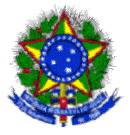 MINISTÉRIO DA EDUCAÇÃOUNIVERSIDADE FEDERAL DE GOIÁSESCOLA DE MÚSICA E ARTES CÊNICASMESTRADO - PERFORMANCES CULTURAIS INTERDISCIPLINARDECLARAÇÃO DE CIÊNCIA DE NORMAS E DISPONIBILIDADEEu, ______________________________________________________, portador(a) da  Cédula  de  Identidade  nº _________________, expedida pelo  Órgão/UF  ____________________, CPF nº ____________________,  DECLARO, para fins de  inscrição na Seleção do Mestrado Acadêmico Interdisciplinar – Performances Culturais da  EMAC/Universidade Federal de Goiás,  ter ciência das normas regulamentares do  Processo Seletivo  – conforme  Edital nº 001/2012 e respectivos Regulamentos do  Mestrado e da UFG, das Normas do CNPQ sobre Ética e Integridade na Prática Científica, ter disponibilidade para realizar o Curso de Mestrado, no prazo máximo de 24 (vinte e quatro) meses a partir da data da matrícula, assim como para frequentar as  respectivas aulas, participar das atividades e seminários exigidos pelo referido Mestrado. Estas incluem, além das disciplinas, realização cotidiana de pesquisa, fichamentos, leituras, redação, contatos periódicos com o orientador e correção do material, totalizando uma carga horária semanal mínima de 20 horas.Goiânia, _____ de _______________ de 2012._____________________________________Assinatura do candidato(a)ANEXO IIMINISTÉRIO DA EDUCAÇÃOUNIVERSIDADE FEDERAL DE GOIÁS ESCOLA DE MÚSICA E ARTES CÊNICASESCOLA DE MÚSICA E ARTES CÊNICASMESTRADO - PERFORMANCES CULTURAIS INTERDISCIPLINARPROCESSO SELETIVO 2012 – MESTRADO EM PERFORMANCES CULTURAISTABELA DE PONTUAÇÃO DE CURRÍCULOSNOME DO CANDIDATO:_________________________________________________________________OBSERVAÇÔES:Atividades a serem consideradas para esta seleção são aquelas ocorridas de Janeiro de 2007 até a data do final das inscrições;Serão pontuadas somente as atividades curriculares comprovadas. Colocar as cópias dos certificados, enumerá-las em ORDEM CRESCENTE e anexar as mesmas ao currículo lattes;Na coluna NÚMERO DO DOCUMENTO colocar a numeração correspondente de cada documento anexado ao currículo lattes;A coluna CONFERÊNCIA DA BANCA não deve ser preenchida pelo candidato(a);Esta Tabela deve ser, preferencialmente, preenchida no computador, em seguida impressa e assinada;Caso seja identificado na documentação apresentada algum item que não se enquadre exatamente na Tabela abaixo, a Comissão de Seleção poderá pontuá-lo por aproximação e analogia.__________________________________________________Assinatura do Candidato1) FORMAÇÃO ACADÊMICA COMPLEMENTAR1) FORMAÇÃO ACADÊMICA COMPLEMENTAR1) FORMAÇÃO ACADÊMICA COMPLEMENTAR1) FORMAÇÃO ACADÊMICA COMPLEMENTAR1) FORMAÇÃO ACADÊMICA COMPLEMENTARNATUREZAPONTUAÇÃONº do documentoPontuação DeclaradaConferência da BancaCurso de Especialização lato sensu concluído Curso de Especialização lato sensu em andamento (mais de 50%) Máximo de 50 (cinquenta) pontos na soma de todos os itens imediatamente acimaTotal-----              pontos              pontosCursos Extra-Curriculares - 64 horas ou mais12 pts cadaCursos Extra-Curriculares - entre 12 e 64 horas8 pts cadaMini-cursos Extra-Curriculares - 12 horas ou menos6 pts cadaPôster apresentado em Evento4 pts cadaMáximo de 20 (vinte) pontos na soma de todos os itens imediatamente acimaTotal----              pontos              pontosEstágio ou Monitoria realizados - mais de 64 horas - com ou sem bolsa20 pts cadaMáximo de 20 (vinte) pontos na soma de todos os itens imediatamente acimaTotal----              pontos              pontosEventos Acadêmico-Científicos  - participação como ouvinte - mais de 8 horas	4 pts cadaMáximo de 10 (dez) pontos na soma de todos os itens imediatamente acimaTotal----              pontos              pontos2) DESEMPENHO ACADÊMICO (NA GRADUAÇÃO)2) DESEMPENHO ACADÊMICO (NA GRADUAÇÃO)2) DESEMPENHO ACADÊMICO (NA GRADUAÇÃO)2) DESEMPENHO ACADÊMICO (NA GRADUAÇÃO)2) DESEMPENHO ACADÊMICO (NA GRADUAÇÃO)NATUREZAPONTUAÇÃONº do documentoPontuação DeclaradaConferência da BancaConclusão da Graduação dentro do prazo normal do cursoPercentual de Notas Máximas (entre 9,0 e 10,0 ou equivalente) nas Disciplinas de Graduação*(Nº Percentual) ptsMáximo de 100 (cem) pontos na soma de todos os itens imediatamente acimaTotal----              pontos              pontos*Número de disciplinas com nota máxima (na média final de aprovação) dividido pelo número total de disciplinas do curso.Exemplo: 40 disciplinas registradas no Histórico Escolar, dentre estas, 20 disciplinas possuem notas entre 9,0 e 10,0. Realizando a divisão 20/40 = 0,5 (x 100) = 50% ou 50 pontos*Número de disciplinas com nota máxima (na média final de aprovação) dividido pelo número total de disciplinas do curso.Exemplo: 40 disciplinas registradas no Histórico Escolar, dentre estas, 20 disciplinas possuem notas entre 9,0 e 10,0. Realizando a divisão 20/40 = 0,5 (x 100) = 50% ou 50 pontos*Número de disciplinas com nota máxima (na média final de aprovação) dividido pelo número total de disciplinas do curso.Exemplo: 40 disciplinas registradas no Histórico Escolar, dentre estas, 20 disciplinas possuem notas entre 9,0 e 10,0. Realizando a divisão 20/40 = 0,5 (x 100) = 50% ou 50 pontos*Número de disciplinas com nota máxima (na média final de aprovação) dividido pelo número total de disciplinas do curso.Exemplo: 40 disciplinas registradas no Histórico Escolar, dentre estas, 20 disciplinas possuem notas entre 9,0 e 10,0. Realizando a divisão 20/40 = 0,5 (x 100) = 50% ou 50 pontos*Número de disciplinas com nota máxima (na média final de aprovação) dividido pelo número total de disciplinas do curso.Exemplo: 40 disciplinas registradas no Histórico Escolar, dentre estas, 20 disciplinas possuem notas entre 9,0 e 10,0. Realizando a divisão 20/40 = 0,5 (x 100) = 50% ou 50 pontos3) ATIVIDADES DE PESQUISA3) ATIVIDADES DE PESQUISA3) ATIVIDADES DE PESQUISA3) ATIVIDADES DE PESQUISA3) ATIVIDADES DE PESQUISANATUREZAPONTUAÇÃONº do documentoPontuação DeclaradaConferência da BancaVínculo Regular com algum Projeto de Pesquisa e/ou Extensão 50 pts cadaPIBIC/PIVIC/PET/PROLICEN – Programa de Iniciação Científica, qualquer modalidade, inclusive Ensino Médio50 pts cadaMáximo de 300 (trezentos) pontos neste item 3Total----                       pontos              pontos* Apenas para Projetos de Pesquisa vinculados e/ou credenciados oficialmente a/em alguma instituição de pesquisa, de fomento ou de ensino superior. * Apenas para Projetos de Pesquisa vinculados e/ou credenciados oficialmente a/em alguma instituição de pesquisa, de fomento ou de ensino superior. * Apenas para Projetos de Pesquisa vinculados e/ou credenciados oficialmente a/em alguma instituição de pesquisa, de fomento ou de ensino superior. * Apenas para Projetos de Pesquisa vinculados e/ou credenciados oficialmente a/em alguma instituição de pesquisa, de fomento ou de ensino superior. * Apenas para Projetos de Pesquisa vinculados e/ou credenciados oficialmente a/em alguma instituição de pesquisa, de fomento ou de ensino superior. 4) PRODUÇÃO ACADÊMICO-CIENTÍFICA4) PRODUÇÃO ACADÊMICO-CIENTÍFICA4) PRODUÇÃO ACADÊMICO-CIENTÍFICA4) PRODUÇÃO ACADÊMICO-CIENTÍFICA4) PRODUÇÃO ACADÊMICO-CIENTÍFICANATUREZAPONTUAÇÃONº do documentoPontuação DeclaradaConferência da BancaLivro publicado (incluindo co-autoria) com editora e ISBN90 pts cadaTrabalho premiado em evento científico ou por agências de fomento ou por entidades/instituições acadêmico-científicas cadaLivro Paradidático publicado (incluindo co-autoria) com editora e ISBN 20 pts cadaCapítulo de Livro-Coletânea publicado (incluindo co-autoria) com editora e ISBN20 pts cadaLivro-Coletânea organizado (incluindo co-organização) com editora e ISBN20 pts cadaArtigo completo publicado (incluindo co-autoria) em periódico científico especializado, com corpo editorial e ISBN 20 pts cadaTrabalho completo publicado em anais de evento acadêmico-científico, com conteúdo em Áreas afins - versão impressa, digital ou eletrônica10 pts cadaMáximo de 200 (duzentos) pontos na soma de todos os itens acimaTotal----                        pontos              pontosArtigo de opinião ou de divulgação científica, textos didáticos publicados em jornais ou revistas tipo magazines.4 pts cadaResenha publicada em periódico científico especializado, com corpo editorial e ISBN.. 4 pts cadaResumo de trabalho publicado em anais de evento acadêmico-científico.4 pts cadaTrabalho apresentado (comunicação oral) em evento acadêmico-científico.4 pts cadaMáximo de 100 (cem) pontos na soma de todos os itens imediatamente acimaTotal----                     pontos              pontos5) ATIVIDADES DE DOCÊNCIA E SIMILARES5) ATIVIDADES DE DOCÊNCIA E SIMILARES5) ATIVIDADES DE DOCÊNCIA E SIMILARES5) ATIVIDADES DE DOCÊNCIA E SIMILARES5) ATIVIDADES DE DOCÊNCIA E SIMILARESNATUREZAPONTUAÇÃONº do documentoPontuação DeclaradaConferência da BancaDisciplina ministrada em curso de Graduação (semestral)20 pts cadaOrientação de Trabalho Final de curso de Graduação concluído e aprovado20 pts cadaMembro de Banca de defesa de Trabalho Final de curso de Graduação10 pts cadaAtividade docente em ensino fundamental e médio10 pts por ano Atividade docente em cursos livres  (mínimo  32 horas)5 pts por anoMáximo de 100 (cem) pontos neste item 5Total----                    pontos          pontos6) ATIVIDADES ARTÍSTICAS E SIMILARES6) ATIVIDADES ARTÍSTICAS E SIMILARESNATUREZAPONTUAÇÃONº do documentoPontuação DeclaradaConferência da BancaProdução artística (por produto ou título, não por apresentação)10 pts cadaParticipação artística (por produto ou título, não por apresentação)10 pts cadaMáximo de 100 (cem) pontos neste item Total----                       pontos               pontos